 Аналитический  отчет о  самоаудите учебно-методической деятельности   
ШМО учителей физической культуры, ОБЖ, технологии, музыки и ИЗО за 2019-2020уч.год1.Анализ обеспечения условий реализации профессиональной деятельности  педагогов Исходя из анализа прошлого учебного года, перед методическими объединениями были поставлены следующие задачи: 1)      Повысить квалификацию педагогов по проблемам-переход на новые стандарты;- произвести отбор методов, средств, приемов, технологий, соответствующим новым ФГОС;- накопить дидактический материал, соответствующий ФГОС;Совершенствовать формы работы с одаренными учащимися.2)      Продолжить работу по совершенствованию  педагогического мастерства учителей.3)      Изучать и внедрять новые технологии обучения.Тема методической работы  МБОУ «Чинарской СОШ №1» «Развитие профессиональной компетентности педагога как фактор повышения качества образования в условиях реализации ФГОС общего образования »Наша секция работает над темой, созвучной, тесно связанной с темой школы «Личностно – ориентированная система обучения. Внедрение новых педагогических технологий для совершенствования личностно-ориентированной системы обучения».Для достижения поставленной цели осуществляется следующая деятельность:1)      Методические совещания;2)      Работа учителей над тематическим самообразованием;3)      Открытые уроки;4)      Предметные недели;5)      Конкурсы, семинары, мастер классы.1.а.  Анализ кадрового состава  ШМО учителей .В состав  ШМО физической культуры, ОБЖ, технологии, музыки и ИЗО входят 8 учителей:Рамазанова Муминат Рамазановна – I категория.Гасанов Гаджимуса Абдулвагабович –  I категорияАлиева Зубайдат Ибадуллаевна – I категорииГасанова Джамиля Шарафудиновна – I категорияМахмудова Фатимат Рамазановна – I категорияШабанова Анжела Рабадановна – I категорияШахбанов Шамиль Насруллаевич – I категория Ахмедова Гюльмира Магомедовна – без категории. 1.б. Состояние учебно-методического и материально-технического обеспечения   преподавания предметов:В школе имеется спортзал, одна мастерская, в которых есть спортинвентарь, станки,  дидактически  и тематические стенды. Имеется воркаут. Дополнительное обеспечение: печатные пособия, научно- методическая литература. Обучение урокам ведется в соответствии с государственной программой, рекомендованной Министерством образования Российской федерации по учебникам. Программное, научно-методическое обеспечение образовательного процесса: все учителя нашей секции были обеспечены образовательными программами и планированием основных,  факультативных (внеурочных)  курсов.После семинаров по знакомству с новыми учебниками проводились совещания по подготовке учителей к переходу на ФГОС второго поколения. Разработаны рекомендации по содержанию работы методических объединений учителей в свете новых требований к содержанию образования и организации образовательного процесса.1.1.Программное, научно-методическое обеспечение образовательного процесса:- Каким образом была организована работа по выявлению потребностей учителей в программно-методическом обеспечении?Работа по выявлению потребностей учителей в программно-методическом обеспечении осуществлялась в результате обсуждения отдельных открытых уроков, взаимопосещения занятий, обсуждения педагогического опыта, обсуждения современных новейших технологий и методик, методических текущих консультаций, диспутов и дискуссий.- Как и кем осуществлялось оперативное оказание научно-методической помощи учителям на основании выявленных потребностей и в результате профессиональной деятельности?
Оперативное оказание научно-методической помощи учителям на основании выявленных потребностей и в результате профессиональной деятельности осуществляли заместители директора по УВР,  ИКТ, руководитель МО школы  в следующем: - корректировке материалов,
 - получение и обработке интернет информаций,
 - совете выбора интернет сайтов и порталов,
 - помощи использования ИКТ на уроках,
 - оказании консультативной поддержки, - оказание психологической поддержки молодым учителям,
 - информирование о новых формах и методах учебной работы, о новых педагогических технологиях и т.д.- Все ли учителя были обеспечены образовательными программами и планированием основных профильных, интегрированных, элективных курсов, курсов по выбору, для всех типов классов? (указать  подробно)
Все учителя были обеспечены образовательными программами и планированием курсов для всех типов классов.- Разработаны ли  рекомендации по подготовке учителей к переходу и реализации  ФГОС второго поколения?Разработаны рекомендации по подготовке учителей к переходу на ФГОС второго поколения. Одной из главных составляющих стандарта, без которого невозможно успешное внедрение ФГОС в школе, - подготовка кадров.

В школе осуществляется методическое сопровождение подготовки к переходу на ФГОС НОО и ООО:
- заседания методических объединений;
- обучающие семинары по внедрению ФГОС;
- анкетирование педагогов;
- изучение опыта работы;
- знакомство учителей с новыми УМК;

В данном учебном году разработаны рекомендации по содержанию работы методических объединений учителей в свете новых требований к содержанию образования и организации образовательного процесса.

Учителю необходимо помнить, что тематическое планирование должно содержать виды учебной деятельности, которые фактически дадут учителю возможность увидеть, как возрастают учебные умения учащихся.
1.2. Информационное обеспечение:Мы ведем свою страницу на сайте школы. Страницу периодически обновляем, размешаем информацию о проводимых мероприятий по предмету, фото и т.д.

Профессиональное сетевое сообщество учителей – это база образовательных информационных ресурсов, это место профессионального общения, обмена опытом и повышения квалификации учителей.

Многие из учителей МО имеют свои адреса электронной почты.

Комплектование методических библиотек и учебно- методических, программных материалов осуществляется только инициативностью, силами и средствами самих учителей МО.  Таким образом, развитие профессиональной компетентности учителя возможно на основе его полноценной научной и методической информированности. Однако в нашем районе отсутствует единая система обеспечения профессиональной деятельности учителей инновационной, актуальной, оперативной информацией, необходимой для повышения качества образовательного процесса в средних общеобразовательных школах Республики Дагестан.

Вместе с тем, остались нерешенные следующие задачи:
1.изучить современные методики и технологии в преподавании предметов данной секции;
2.увеличить количество инновационных методик (по возможности), внедренных в процесс школьного образования;
3.поиск новых форм обмена опытом между учителями.

 В нашей школе информационно-коммуникативное образовательное пространство строится вокруг школьного сайта , на котором размещается его информационно-коммуникативная составляющая. Здесь представлены различные информационные разделы. Школьные новости и новости образования, различные события школьного масштаба, события, ставшие традицией, творчество учащихся и учителей.
2.Мониторинг процесса и результатов профессиональной деятельности педагогов.Педагогический опыт выявляли в процессе длительного наблюдения за работой учителя-словесника во время:

- посещения уроков по одной или нескольким темам;
- посещения внеклассных мероприятий;
- изучения опыта внеурочной работы, работы с родителями, общественностью;
- изучения деятельности учителя по совершенствованию своего педагогического мастерства (самообразование, участие в коллективных формах методической работы, помощь коллегам и т. д.);
Выявление индивидуальных затруднений реализации задач профессиональной
деятельности осуществляли путем анкетирования учителей нашего МО.

Обработка результатов показала, что:
- у учителей наблюдается оптимальный уровень разрешения проблем реализации задач, поставленных перед ними;
- большинство из них разумно внедряют новшества в учебный процесс для реализации поставленных задач;
- большая часть педагогов нуждаются в методической поддержке;Для трансляции эффективного опыта профессиональной деятельности учителей
предметников в нашем образовательном учреждении созданы следующие условия: компьютеризация школы, сети Интернета, методический кабинет, читальный зал библиотеки, тематические стенды.
По обмену педагогическим опытом было организовано участие самих учителей во внутришкольных и районных мероприятиях.

Внутришкольные:
- открытие уроки;
- проведение недели физической культуры, ОБЖ, технологии, музыки и ИЗО.
Районные :
- различные семинары и совещания ;
- педагогическое чтение;
- конкурсы;
Таким образом, учителя нашего МО не остаются в стороне, работают в свете новых технологий, реализовывая поставленные задачи профессиональной деятельности.

Вместе с тем остались нерешенные следующие вопросы:
Не все учителя понимают, что готовность к инновационной деятельности означает совокупность качеств учителя, влияющие на развитие собственной педагогической деятельности и деятельности всего коллектива школы. Мотив придает смысл деятельности для человека.

Высокому уровню готовности к инновационной деятельности соответствует зрелая мотивационная структура, в которой ведущую роль играют ценности самореализации и саморазвития.

Задачи:
- стремится достичь высот мастерства, сознавать, что путь туда лежит через критическое отношение к себе;
- осознавать участия в инновационной деятельности, как ценности для себя лично, для высокой готовности к этой деятельности;
- быть готовым к внутренней диагностике своей работы и внешней оценке на этапе итоговой аттестации и в процессе аттестации ОУ.3.Повышение профессиональной компетентности педагогических кадров.Исходя из анализа прошлого учебного года, перед методическими объединениями были поставлены следующие задачи:
- усиление в преподавании предмета составляющей, обеспечивающей успешную социализацию учащихся, формирование ключевых компетентностей;- активизация работы с мотивированными и одаренными детьми;- способствование развитию познавательной активности детей, повышению учебной мотивации;- формирование коммуникативной компетентности в рамках проектной и исследовательской деятельности.
В результате которой, работа нашего МО построена так, чтобы создавались те условия, в которых учитель самостоятельно осознает необходимость повышения уровня собственных профессиональных качеств. Например, выступления учителей на заседаниях МО, на педсоветах, анализируя собственный педагогический опыт, быть ответственным за Открытие и Закрытие  Предметной Недели, за какое- либо общешкольное или районное  мероприятие, активизируют их профессиональное саморазвитие, в результате чего развиваются навыки исследовательской деятельности.

Все учителя секции вовлечены в работу МО.
Учителя постоянно работают над повышением своей квалификации. 3.1.Реализация системы мероприятий, направленных на повышение уровня профессиональной компетентности учителей:Учителя тесно сотрудничают с коллегами из других школ района: обмениваются методической литературой, делятся программами, разработками уроков, т.е. оказывают друг другу помощь в освоении самых последних достижений в области преподавания физической культуры, ОБЖ, ИЗО, музыки, технологии. Это позволяет всем нам совместными усилиями решать основные задачи педагогической деятельности. Учителя принимают участие в сетевом взаимодействии как современной форме повышения уровня профессиональной компетентности. Все мероприятия школьные выставлены на страничку сайта школы, а также перенимаем опыт наших коллег в других школах.3.2 Анализ использования современных образовательных технологий:Ведется работа по организации методического обеспечения внедрения учителями современных образовательных технологий.3.3.Обеспечение методического сопровождения участников профессиональных конкурсов:На августовском заседании секции было решено составить единые планы работы учителей по параллелям, с чем все учителя секции согласились, и планы были утверждены.Также был утверждён график проведения открытых уроков на первое и второе полугодие. Все уроки по плану были проведеныТакже  были проведены открытые уроки во всех параллелях (справка о подробной работе имеется).3.4.Организация обобщения и трансляции эффективного педагогического опыта:Как и во всех школах осуществляется обобщение и трансляция эффективности педагогического опыта.При посещении семинара проводится в школе круглый стол, за которым обсуждаются плюсы и минусы посещенного урока. Учитель рассказывает остальным, а иногда и показывает электронный вариант, делится впечатлениями.Задачи: чаще проводить мастер-классы и принимать активное участие в семинарах, для обобщения опыта приглашать учителей других школ. Очень большое внимание уделять взаимопосещениям уроков учителями начальной и основной школы.4.Организационно-методическая деятельность.Методическое объединение учителей работает над общешкольной темой: «Личностно – ориентированная система обучения. Внедрение новых педагогических технологий для совершенствования личностно-ориентированной системы обучения».Тема секции: «Развитие профессиональной компетентности педагога как фактор повышения качества образования в условиях реализации ФГОС общего образования ».     Работая над этими темами в течение года, согласно плану работы секции, нами были проведены четыре заседаний секции.Основной целью работы было: совершенствование работы учителей английского языка, выполнение государственных стандартов, повысить качество обучения учащихся, улучшить качество проведения предметных декад и олимпиад.Для их достижения осуществлена следующая деятельность:Проводились заседания ШМО 1 раз в четверть: август, ноябрь, январь, март, май.На августовском заседании МО изучалось планирование и организация методической работы на 2019-2020 учебный год.  Рассматривались  и уточнялись темы самообразовательной работы учителей, давались указания по оформлению и утверждению рабочих программ. Был обсужден и утвержден план  работы ШМО на новый  учебный  год.В сентябре 2019 г. осуществлялось планирование работы  кружков, секций, элективных курсов, взаимопосещение  уроков  с заполнением карты посещения уроков, проведение открытых уроков в рамках ШМО.На 1 заседании ШМО в ноябре 2019 г. рассматривалась темы: «Профессионально – личностное развитие учителя», «Современные информационно-педагогические технологии как фактор повышения компетентности учителя».2 заседание ШМО состоялось в январе 2020 г. Тема: «Федеральный государственный образовательный стандарт и новые возможности школьного образования. Самоанализ урока».Было заслушано выступление учителя технологии старших классов Гасанова Г.А
-  Изучение опыта работы учителя музыки Шахбанова Ш.Н. по теме: «Структура современного урока. Условия эффективности урока».                           -  Открытый урок в рамках Недели.3 заседание ШМО – март 2020 г.Тема: «Использование новых информационных технологий в процессе преподавания»  1.  Выступление с докладом по теме самообразования Рамазановой М.Р.: «Использование компьютерных технологий на уроках ОБЖ»2.  Выступление по теме самообразования учителя технологии Махмудовой Ш.Р.: «Проектно-исследовательская деятельность, как средство активизации познавательных интересов учащихся».4 заседание ШМО – май 2020 г. Тема: «Анализ результативности работы ШМО за год».1) Отчет о работе ШМО за год.2) Перспективное планирование работы ШМО на 2019-2020 уч. год.В течение учебного года велась работа между заседаниями:-  Подготовка и проведение школьных олимпиад, предметной недели-  Самоаттестация членов методического объединения-  Взаимопосещение уроков, секций, обмен опытом-  Проверка выполнения программного материала-  Работа по оформлению кабинета, дидактического материала, наглядных пособий.4.1. Профилактика неуспешности:Таблица итоговых результатов прилагается. Был проведен анализ результатов промежуточной аттестации, итогов учебного года и организованно методическое консультирование учителей, не обеспечивающих качественное выполнение образовательных программ. Педагоги используют рекомендации, сформулированные в результате анализа. Используется бланк диагностических материалов для подготовки обучающихся к тестированию, проводимому в рамках аккредитации и проверки качества образования. Вместе с тем остались нерешенными следующие вопросы: повышение процента успеваемости и качества проводимых мониторингов.Задачи: каждому учителю придумать систему работы по повышению интереса учащихся к предмету, подключить к работе родителей, особенно слабоуспевающих. Дать на лето задание для повторения, создать группы сильных учащихся для помощи своим одноклассникам.Развитие одаренных учителей:            Таблица прилагается.4.3.Развитие одаренности обучающихся:            Таблица прилагается.      Обеспечено консультирование учителей по подготовке обучающихся к олимпиадам и конкурсам. Также проводится внеурочная работа для мотивированных обучающихся проводятся предметные кружки и дополнительные групповые и индивидуальные занятия с учащимися.Вместе с тем остались нерешенные следующие вопросы: за последние два года резко сократилось число участников учителей в различных конкурсах и подготовках учеников на должном уровне.Задачи: каждому учителю подготовить тему для проектной деятельности учащегося, предложить многим и выбрать лучший результат для дальнейшего участия в конкурсах различного уровня.5.Выявленные проблемы, задачи и основные мероприятия по их реализации на следующий учебный годРабота секции была удовлетворительной. Проанализировав работу ШМО, делаем выводы, что в работе методического объединения присутствуют недоработки:-   у педагогов недостаточное количество взаимопосещений уроков, недостаточно используется ТСО в повседневной работе.-   оставляет желать лучшего обеспечение учебниками по технологии (особенно по новым программам).Исходя из вышесказанного, ставим перед собой следующие задачи на новый учебный год:1. Продолжить работу по формированию системы инновационной деятельности в школе и повышению профессионализма педагогов.2. Обеспечение методического уровня проведения всех видов занятий.3. Выделение дополнительного количества часов на  предметные  кружки, факультативы (по работе с одаренными и творческими учащимися).4. Подобрать методику для подготовки талантливых учащихся к участию  в олимпиадах.5. Активизировать работу школьного методического объединения над повышением качества образования.6. Обеспечить выявления, изучение, обобщение и распространение передового педагогического опыта.7. Повышать качество обученности учащихся по всем аспектам.8. Профессиональное  повышение квалификации учителей. 9. Продолжить работу со слабоуспевающими и с сильными учащимися по подготовке к конкурсам, олимпиадам, соревнованиям,            привлекая их в функционирующие кружки и спортивные секции.10. Обеспечить базовое образование соответственно требованиям государственных стандартов.11. Продолжить работу над общей методической темой школы.12. Совершенствовать работу с одаренными детьми, целенаправленно готовить их к олимпиадам, конкурсам.13. Продолжить работу по оформлению и оснащенности кабинетов.                                     В Приложении №1 (на 3-х  стр.) представлены таблицы для заполнения.Таблицы предназначены для  руководителей ШМО учителей физической культуры, ОБЖ, технологии, музыки, ИЗОПриложение №1 Динамика успеваемости за три года   Предмет      Итоги ГИА, Всероссийские проверочные работы, мониторинги (начальные классы) за три годаДинамика участия за три года в городских, республиканских,  зональных, всероссийских олимпиадах конкурсах, конференцияхПредметы ОБЖТворческая активность педагоговУчастие педагогов в конкурсах, проектах.Участие педагогов в мероприятиях (семинары, конференции, педчтения, образовательные проекты, вебинары и т.д.)Мероприятия, организованные педагогами Разработка методических материаловПубликации педагогов, членов МО, отражающие опыт работы школыНаграждение педагогов, членов МО грамотами и званиями в текущем году7.Обобщение педагогического опыта в школе, городе, республика, зона, РоссияПовышение квалификации   и аттестации за учебный год( с получением удостоверения)  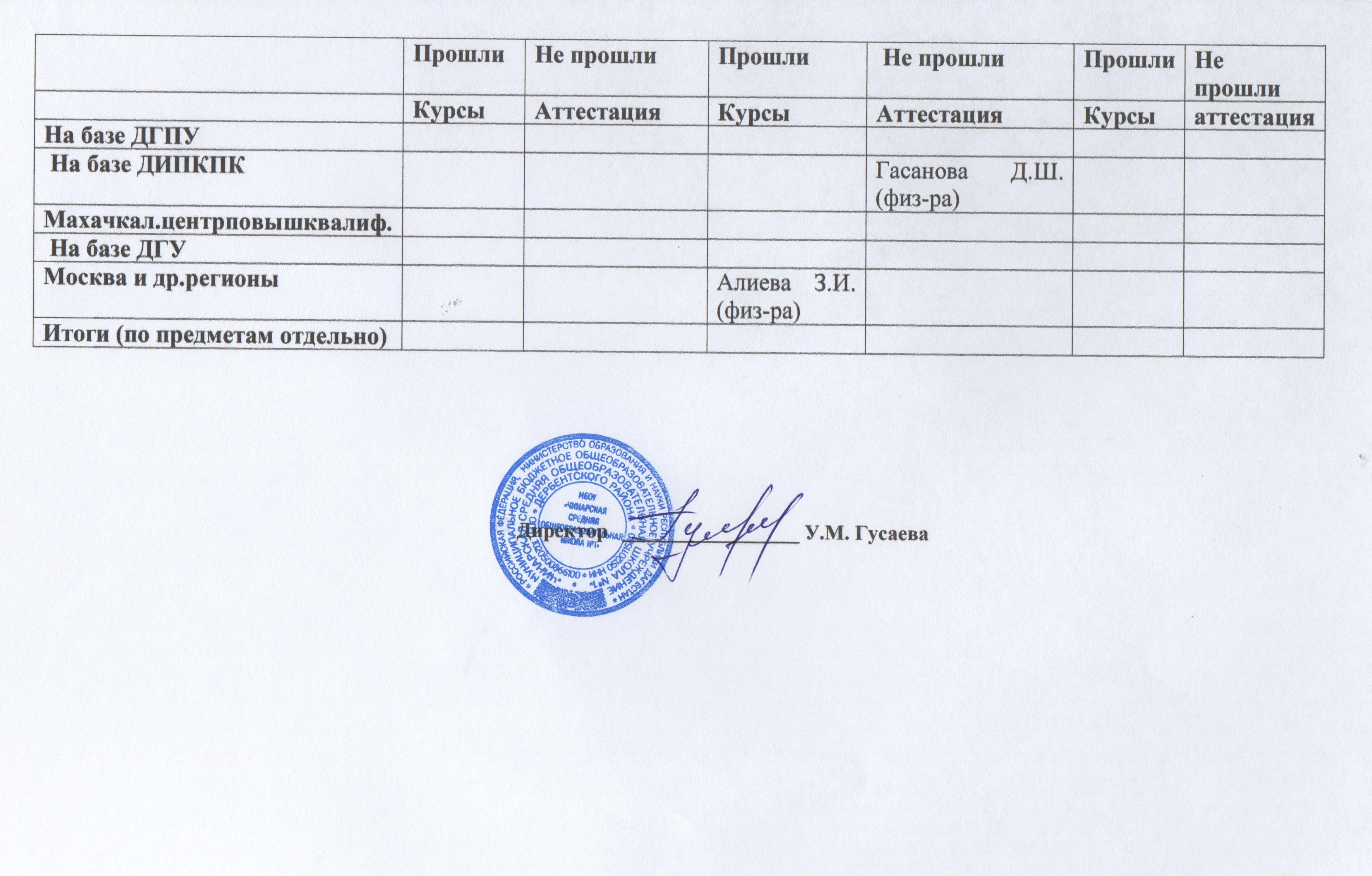 Классы2017/2018учебный год2017/2018учебный год2017/2018учебный год2018/2019учебный год2018/2019учебный год2018/2019учебный год2019/2020учебный год2019/2020учебный год2019/2020учебный годКлассыУспеваемость        %Качество     %Ср. баллУспеваемость        %Качество     %Ср. баллУспеваемость        %Качество     %Ср. баллТехнология5-11971005971005981005 ОБЖ8,10,11981005891004,5871004,5ИЗО1-7100100510010051001005Музыка3-7100100510010051001005Физическая культура100100510010051001005Всего по предметам99100597,41004,9971004,9Предмет-классы_______/______учебный год_______/______учебный год_______/______учебный год__________/_________учебный год__________/_________учебный год__________/_________учебный год_________/________учебный год_________/________учебный год_________/________учебный годПредмет-классыКол.уч-сяКачество     %Ср. баллКол.уч.Качество     %Ср. баллКол.уч-сяКачество     %Ср. баллУчебные годаКоличество   участниковФИО и количество   победителей   по уровнямФИО и количество   победителей   по уровнямФИО и количество   победителей   по уровнямФИО и количество   победителей   по уровнямУчебные годаКоличество   участниковШкольный(ФИО)Районный (ФИО)Республиканский (ФИО)Зональный/Всероссийский     (ФИО)                                     Олимпиады                                     Олимпиады                                     Олимпиады                                     Олимпиады2017-20182018-20193Омаров К.Гасанов М.Рамазанов Д.2019-20202Гасанов М.Рамазанов Д.                                Интеллектуальные конкурсы                                Интеллектуальные конкурсы                                Интеллектуальные конкурсы                                Интеллектуальные конкурсы2017-2018Агаева Карина, 8кл.Конкурс декоративно- прикладного и технического творчества1 место2017-2018Мехтиева Ирада, 8 кл.Конкурс декоративно- прикладного и технического творчества1 место2017-2018Гасанов Мурад,6 кл.Олимпиада по технологии 1 местоРеспубликанская олимпиада по технологии3 место2017-2018Гаджибекова Лейла, 7клОлимпиада по технологии1 место 2017-2018Абдулалиева София, 10 кл.Всероссийский конкурс рисунков «Дети рисуют президента Путина»Сертификат участника2018-2019Махмудов Магомедрасул Мазайевич, 11 кл.Олимпиада по физической культуре1 местоГаджимурадов Мурад, 1 кл.Районный конкурс «День птиц» в номинации «Лучшая поделка»1 место                                    Творческие конкурсы                                    Творческие конкурсы                                    Творческие конкурсы                                    Творческие конкурсы2018-2019Агитбригада «Подорожники»  Конкурс агитбригад отрядов юных инспекторов движения «Верны ЮИДовской стране»3 место2019-2020Рабаданов Рабадан1 местоКонкурс поделок «Зимняя сказка»1 местоКонкурс поделок «Зимняя сказка»Гасанов Ислам1 местоКонкурс поделок1 местоКонкурс поделокСтатусНазвание конкурса, проекта                Ф.И.О.  участникаМестоРеспубликанский конкурс Республиканский конкурс ИКТ-компетентностиРамазанова М.Р.1Республиканский конкурс Конкурс «Учитель музыки» 
«Современный урок музыки в школе: опыт, традиции, новаторство»Шахбанов Шамиль Насрулаевич3учитель «Современные подходы к организации и проведению уроков искусства(музыка)  в условиях реализации ФГОС» Шахбанов Ш.Н.Образовательный семинаручитель« Современные подходы к организации и проведению уроков технологии в условиях реализации ФГОС»Гасанов Г.А.Образовательныйсеминар ОрганизаторФИОНазвание мероприятияДатаУчителя физической культуры и руководитель ШМОРамазанова М.Р.Алиева З.И.Гасанов Г.А..Всероссийское соревнование школьников «Президентские состязания»,3 место2019Учителя физической культуры и руководитель ШМОГасанов Г.А..Выставка работ « Лучшая новогодняя игрушка»25.12.2019г.Учителя физической культуры и руководитель ШМОРамазанова М.Р.Алиева З.И.Участвовали во всех мероприятиях, проводимых в школе2019-20120г. Ф.И.О. учителя Название методического продукта                   Цель  СрокиФ.И.О.  автора Название  статьи, брошюрыИздательство ДатаСтатусФ.И.О. награжденногоНазвание наградыЗа  что награжденкогдаМуниципальныйРамазанова М.Р.Грамота1 место, 2020г.Ф.И.О.  учителя(название творческой группы)Название предмета МО, кафедрыТема, по которой обобщался опыт, методика работы, и др. Формы и уровни трансляции передового опытаГод обобщенияРамазанова М.Р.Очная, 2020Молодые специалистыФио, кол-во Учителя  (ФИО, количество  по  предметам)ВетераныФИО,кол-во